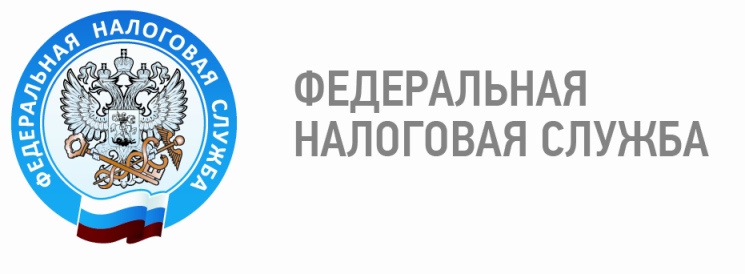 Вниманию налогоплательщиков,представляющих декларации по НДС на бумажных носителях!Уважаемые налогоплательщики! Напоминаем, что начиная с отчетности за первый квартал 2014 года, налоговая декларация по НДС представляется строго в электронной форме по телекоммуникационным каналам связи через оператора электронного документооборота. Также обращаем Ваше внимание, что организации и индивидуальные предприниматели имеют право не представлять налоговые декларации по НДС в следующих случаях:1.	 Применение упрощенной системы налогообложения (УСН) Для применения необходимо подать уведомление о переходе на УСН не позднее 31 декабря календарного года, за исключением случаев указанных в п.п. 14 п. 3 ст. 346.12 Налогового кодекса Российской Федерации (далее – Кодекс). Требования и порядок перехода отражены в   п. 2 ст. 346.12, п. 1 ст. 346.13 Кодекса. 2. Применение единого налога на вмененный доход (ЕНВД)В течение пяти дней со дня начала применения ЕНВД необходимо подать заявление о постановке на учет в качестве налогоплательщика единого налога. Требования и порядок перехода отражены в п. 2 ст. 346.26, п. 3 ст. 346.28 Кодекса.3. Применение единого сельскохозяйственного налога (ЕСХН)Налогоплательщику, являющемуся сельскохозяйственным производителем, не позднее 31 декабря календарного года необходимо уведомить налоговый орган. Требования и порядок перехода отражены в п. 2 ст. 346.1, п. 1 ст. 346.3 Кодекса.4. Применение патентной системы налогообложения Не позднее, чем за 10 дней до начала применения индивидуальным предпринимателем патентной системы налогообложения необходимо представить заявление на получение патента в налоговый орган. Требования и порядок перехода отражены в п. 1 ст. 346.43,  п. 2 ст. 346.45 Кодекса.5. Применение освобождения от исполнения обязанностей налогоплательщика НДС.Налогоплательщики имеют право на освобождение от исполнения обязанностей налогоплательщика, связанных с исчислением и уплатой НДС. Необходимо не позднее 20 - го  числа месяца, начиная с которого используется право на освобождение, представить письменное уведомление и документы. Требования и порядок перехода отражены в п. 1, п. 3, п. 6 ст. 145 Кодекса. Отдел работы с налогоплательщикамиМежрайонной ИФНС России № 3 по Ханты-Мансийскому автономному округу - Югре